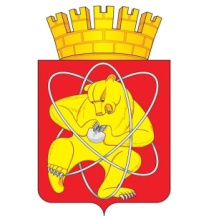 Городской округ «Закрытое административно – территориальное образование  Железногорск Красноярского края»АДМИНИСТРАЦИЯ ЗАТО г. ЖЕЛЕЗНОГОРСКПОСТАНОВЛЕНИЕ13.01.2022                                                                                                                                    7г. ЖелезногорскО предоставлении субсидии на иные цели муниципальному автономному учреждению «Комбинат оздоровительных спортивных сооружений» В соответствии с Федеральным законом от 06.10.2003 № 131-ФЗ «Об общих принципах организации местного самоуправления в Российской Федерации», Уставом ЗАТО Железногорск, с постановлением Администрации ЗАТО г. Железногорск от 01.02.2021 № 226 «Об утверждении порядка определения объема и условий предоставления из бюджета ЗАТО Железногорск субсидий на иные цели муниципальным бюджетным и автономным учреждениям в отрасли физической культуры и спорта на территории ЗАТО Железногорск», руководствуясь Уставом,ПОСТАНОВЛЯЮ:1. Предоставить субсидию на осуществление расходов на благоустройство объекта: Линейный «Нейтрино-парк» муниципальному автономному учреждению «Комбинат оздоровительных спортивных сооружений» на 2022 год в размере 8 082 000 (восемь миллионов восемьдесят две тысячи) рублей 00 копеек.2. Отделу общественных связей Администрации ЗАТО г. Железногорск          (И.С. Архипова) разместить настоящее постановление на официальном сайте городского округа «Закрытое административно-территориальное образование Железногорск Красноярского края» в информационно-телекоммуникационной сети «Интернет». 3. Контроль над исполнением настоящего постановления возложить на первого заместителя Главы ЗАТО г. Железногорск по жилищно-коммунальному хозяйству А.А. Сергейкина.     4. Настоящее постановление вступает в силу с момента его подписания.Исполняющий обязанности ГлавыЗАТО г. Железногорск                                                             А.А. Сергейкин